02.08.2016                                                                                                                        № 412 п    с.ГрачевкаО перераспределении средств В соответствии со статьей 142.4 Бюджетного Кодекса Российской Федерации, статьей 42 решения Совета депутатов от 25.12.2013 № 267-рс    «Об утверждении Положения о бюджетном процессе в муниципальном образовании Грачевский район»  п о с т а н о в л я ю:Финансовому отделу администрации Грачевского района	1.1.Произвести перераспределение средств резервного фонда 2016 года в сумме 523,2 тыс.рублей по главным распорядителям бюджетных средств, разделам и подразделам:	-администрации Грачевского района - уменьшение расходов по разделу/подразделу 0111 «Резервные фонды» на 523,2 тыс.рублей;         -отдел образования -  увеличение расходов по разделу/подразделу 0702 «Общее образование» на 523,2 тыс. рублей;1.2.Внести соответствующие изменения в сводную бюджетную роспись районного бюджета и решение Совета депутатов о бюджете муниципального образования на 2016 год. 	2. Контроль  за исполнением  настоящего постановления возложить на начальника финансового отдела администрации района Унщикову О.А.	          3.Настоящее постановление вступает в силу со дня его подписания.Глава района                                                                              С.А. АверкиевРазослано: Финансовый отдел, бухгалтерии администрации, отделу образования.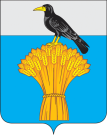             АДМИНИСТРАЦИЯ МУНИЦИПАЛЬНОГО ОБРАЗОВАНИЯ           ГРАЧЕВСКИЙ  РАЙОН  ОРЕНБУРГСКОЙ ОБЛАСТИ          П О С Т А Н О В Л Е Н И Е